CH. 14: MENDEL AND THE GENE IDEASummarize Mendel’s Law of Segregation.Summarize Mendel’s Law of Independent Assortment.What is a test cross?Brown fur is dominant to white fur in pups.  The owner of a brown haired dog wants to know its genotype.  What should he do?Suppose the owner mated his brown haired dog with a white haired dog and 3 of the 6 pups had white fur.  What must be the genotype of the brown dog?What is a monohybrid cross?What is a dihybrid cross?Summarize the Rules of Multiplication and Rule of Addition for probability by completing each statement.If you want to know the chances of event 1 and event 2, then ____________________ them.If you want to know the chances of event 1 or event 2, then _________________ them.How is incomplete dominance different from codominance?How is multiple alleles different from polygenic inheritance?How is pleiotropy different from polygenic inheritance?Explain epistasis.Match each genetic disease with its description.TAY SACHS		SICKLE CELL		HUNTINGTONS		CYSTIC FIBROSIS_________________________________ an autosomal dominant disease that causes the deterioration of the nervous system, but doesn’t present until middle age_________________________________ the presence of a faulty enzyme leads to buildup of lipids in the brain causing seizures, loss of brain function, and early death_________________________________ results in a buildup thick sticky mucous due to cells being unable to transport chloride ions across the membrane._________________________________ Crescent shaped red blood cells that cause pain and organ damage because the hemoglobin protein (and gene) are mutated.CH. 15: THE CHROMOSOMAL BASIS OF INHERITANCEDraw a diagram that illustrates the chromosomal theory of inheritance.What was the contribution of Thomas Hunt Morgan to our understanding of genetics?  What did he study?How are X-linked and Y-linked genes different?  What do they have in common?Why do we not use the terms homozygous and heterozygous for X-liked traits in males?Identify each sex-linked disorder with its description.______________________________________: X-linked disorder whereby blood does not clot normally; missing blood clotting proteins______________________________________: X-linked disorder characterized by muscle weakening and loss of coordination; early deathX-inactivation regulates [gene / chromosome] dosage in [males / females].  During [embryo / gamete] development one X chromosome is randomly inactivated by [polymerization / methylation / mutation].  This results in males and females having the same number of expressed genes with loci on the X chromosome.  The inactive chromosome condenses into a ________ body.Why do linked genes tend to be inherited together?Define genetic recombination.What are parental types?  How are these different from recombinants?___________________________________ can explain why some linked genes get separated during meiosis.  The _____________________ apart 2 genes are on the same chromosome, the ___________________ the probability that crossing over will occur between them.What is a linkage map?What is non-disjunction and when does it occur?  Fill in the diagram to show a diploid cell (2n = 6) that undergoes a nondisjunction in meiosis 1.  Then draw the same diploid cell as it experiences a non-disjunction in meiosis 2.  How do the chromosome numbers of the gametes compare?NON-DISJUNCTION MEIOSIS 1				NON-DISJUNCTION MEIOSIS 2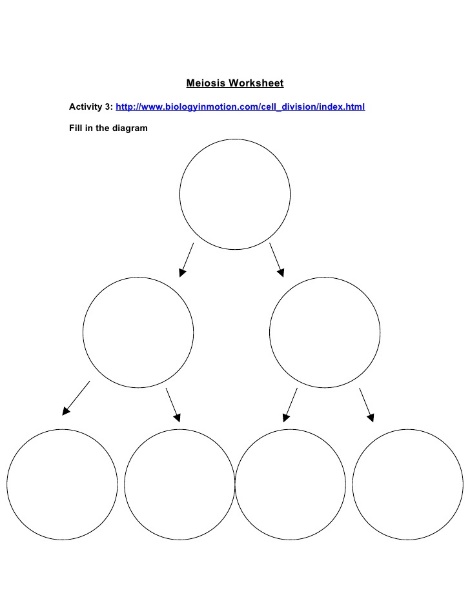  Use the following terms to complete each sentence.ANEUPLOIDY		POLYPLOIDY		TRISOMIC		MONOSOMICIf a human diploid cell has 47 chromosomes, then it is _____________________ for one chromosome.If a human diploid cell has 45 chromosomes, then it is _____________________ for one chromosome.A person with Turners Syndrome or Klinefelters Syndrome both have cells with incorrect chromosome numbers so they are both ____________________________.A plant cell that has a chromosome number of 3n or 4n is an example of ________________________.Label each diagram with the correct type of chromosomal mutation. 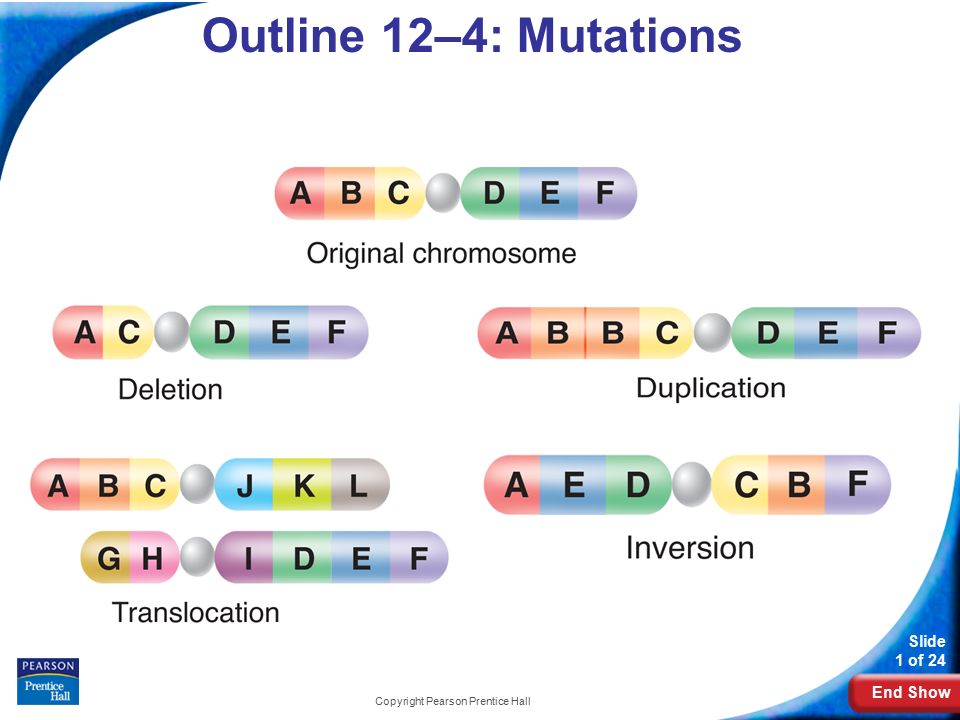 How are mitochondrial and plastid DNA inherited?Use the Pearson Education AP Test Prep Series for AP Biology study book to answer the following multiple choice questions.    Page 114-116 (1-3, 5-11, 13, 21-22) __________________and page 117 (1-3) and page 118 (5-6)____________